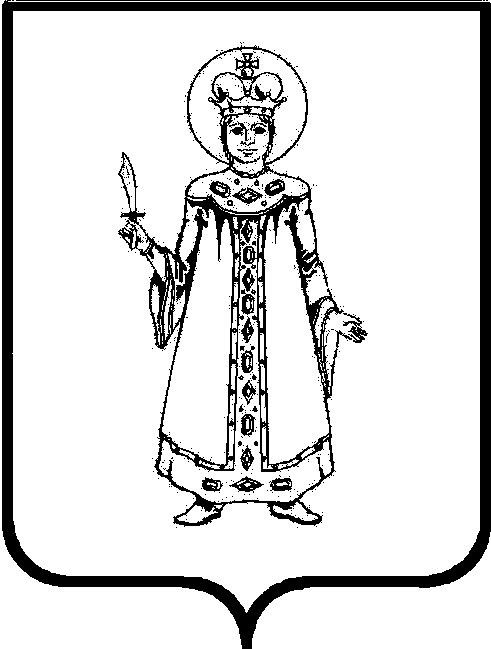 О проведении муниципального конкурса чтецов среди обучающихся 5–11 классов, посвященного творчествупоэтов-юбиляров 2021-го годаС целью выявления и поддержки талантливых и одарённых детей в области художественно-эстетического творчества,ПРИКАЗЫВАЮ: 1. Провести с 15 по 26 февраля 2021 года муниципальный конкурс чтецов среди обучающихся 5–11 классов, посвященный творчеству поэтов-юбиляров 2021-го года (далее – конкурс).2. Образовать организационный комитет конкурса и утвердить его состав (приложение 1).3. Утвердить Положение о проведении конкурса (приложение 2).4. Руководителям общеобразовательных организаций рассмотреть возможность участия обучающихся 5–11 классов в конкурсе. 5. Поручить Межшкольному методическому центру МОУ СОШ №8 (руководитель Лемехова Л.В.) организацию и проведение конкурса.6. Контроль исполнения приказа возложить на заместителя начальника управления образования Дерунову О.В.Начальник управления				В. Ю. ИгнатьеваПриложение 1к приказу начальника управления образования Администрации Угличского муниципального районаот 25.01.2021 № 22/01-07СОСТАВ оргкомитета конкурса чтецов среди обучающихся 5–11 классов, посвященного творчеству поэтов-юбиляров 2021-го годаПриложение 2к приказу начальника управления образования Администрации Угличского муниципального районаот 25.01.2021 № 22/01-07ПОЛОЖЕНИЕо проведении муниципального конкурса чтецов среди обучающихся 5–11 классов, посвященного творчеству поэтов-юбиляров 2021-го года1. Общие положения1.1. Положение о проведении конкурса чтецов среди обучающихся 5–11 классов, посвященного творчеству поэтов-юбиляров 2021-го года (далее – Конкурс), определяет цели, задачи, сроки, порядок и условия проведения, а также категорию участников Конкурса.1.2. Организатором Конкурса является Управление образования Администрации Угличского муниципального района, за проведение конкурса отвечает Межшкольный методический центр МОУ СОШ № 8 г. Углича (далее – ММЦ).1.3. Конкурс – соревновательное мероприятие по выразительному чтению наизусть лирических произведений поэтов, которые являются юбилярами в 2021 году. 1.4. Цели Конкурса – популяризация среди школьников русской и зарубежной литературы, повышение интереса к чтению, пропаганда культуры публичного выступления и ораторского мастерства, выявление и поддержка талантливых учащихся, мотивированных к углубленным занятиям словесностью, а также развитие медиакультуры школьников.1.5. Оргкомитет Конкурса:рассматривает заявки на предмет соответствия лирических произведений тематике Конкурса;утверждает состав жюри Конкурса;размещает видеофайлы с выступлениями участников Конкурса в сети Интернет и организует работу жюри;подводит итоги Конкурса.1.5. Жюри конкурса:формируется оргкомитетом Конкурса;оценивает видеофайлы с выступлениями участников;определяет победителей и призеров в каждой возрастной группе, готовит предложения по награждению победителей и призёров. 1.6. Решение жюри конкурса оформляется протоколом.2. Участники и порядок проведения Конкурса2.1. Участниками конкурса могут стать обучающиеся 5–11 классов общеобразовательных организаций Угличского муниципального района.2.2. В конкурсе принимают индивидуальное участие чтецы в следующих возрастных группах:обучающиеся 5–6 классов;обучающиеся 7–8 классов;обучающиеся 9-х классов;обучающиеся 10–11 классов.2.3. Каждый участник Конкурса представляет не более одного произведения. 2.4. Конкурс проводится в дистанционном формате. Образовательная организация предоставляет в оргкомитет Конкурса ссылку на видеофайл с записью выступления участника (далее – видеоролик). Выступление каждого участника записывается в отдельный видеофайл. Видеозапись выступления может содержать фоновую музыку, визуальные эффекты.2.5. Требования к видеоролику с выступлением участника Конкурса:Окончательный вариант смонтированного видеоролика сохранять в форматах AVI, MOV, MPEG, МP4.Ориентация видеоролика – горизонтальная. Продолжительность записи видеоролика – не более 5 минут.Видеоролик должен быть выполнен самостоятельно: использование уже имеющегося в Интернете материала запрещается.Участник Конкурса должен участвовать в сюжете видеоролика.Видеоролик необходимо разместить в любом «облачном» хранилище, файл не нужно удалять до момента окончания Конкурса. Не рекомендуется размещать видеоролики на Ютубе (https://www.youtube.com/), в Вконтакте (https://vk.com/), в Одноклассниках (https://ok.ru/) и других социальных сетях.На Конкурс не принимаются видеоролики, оскорбляющие достоинство и чувства других людей, имеющие технический брак (низкое качество видеосъемки и звука, которые не позволяют адекватно воспринимать содержание видеоролика).2.6. Основными критериями оценки выступления являются:органичность выбранного произведения исполнителю;глубина проникновения в образную систему и смысловую структуру текста;артистизм исполнения и соблюдение средств выразительного чтения (выразительность и чёткость произношения, уместный ритм и темп речи, уместность пауз, логические ударения, интонирование, оптимальная звучность речи);культура поведения перед слушателями (поза, жестикуляция, мимика);грамотная речь;правомерность использования и применения специальных средств при съёмке и монтаже видеоролика: композиции, сочетания планов, световых и цветовых эффектов, применение перебивок, музыкального фона и пр.;эстетичность видеоролика – общее эмоциональное восприятие.2.7. Количество участников от одной образовательной организации не ограничено. 2.8. Для участия в Конкурсе образовательная организация до 15 февраля 2021 г. направляет в адрес оргкомитета по электронной почте 
mmc-uglich@yandex.ru заявку на участие в Конкурсе (Приложение 1 к Положению).2.9. На каждого участника образовательная организация оформляет и передает в оргкомитет Конкурса (ММЦ МОУ СОШ №8, каб. 103) в срок до 19 февраля 2021 года:оригинал заявки на участие в Конкурсе (Приложение 1 к Положению);согласие родителя (законного представителя) на обработку персональных данных своего несовершеннолетнего ребёнка (Приложение 2 к Положению) или согласие на обработку персональных данных, если участник Конкурса достиг 18-летнего возраста (Приложение 3 к Положению);согласие на обработку персональных данных учителя, наставника, подготовившего участника Конкурса (Приложение 4 к Положению).3. Подведение итогов Конкурса3.1. Итоги Конкурса подводятся не позднее 28 февраля 2021 г.3.2. В каждой возрастной группы определяются победитель (1 место) и два призёра (2 и 3 места), которые награждаются грамотами управления образования.3.3. Решением оргкомитета Конкурса при согласовании с жюри могут быть отмечены специальными номинациями отдельные выступления участников.3.3. Все участники, которые не заняли призовые места, получают сертификаты участника Конкурса.Приложение 1 к Положению о конкурсе чтецов В оргкомитет муниципального конкурса чтецовсреди учащихся 5–11 классов (2021 год)Заявка Для участия в муниципальном конкурсе чтецов среди обучающихся 5–11 классов образовательная организация ________________ направляет:Ф.И.О., должность ответственного за составление заявки _______________, контактная информация (телефон, электронная почта): _____________________Дата составления заявкиРуководитель ОО ________________ (расшифровка подписи)М.П.Приложение 2 к Положению о конкурсе чтецов Форма для несовершеннолетнего участника олимпиадыВ оргкомитет муниципального конкурса чтецов среди обучающихся 5–11 классовЗаявлениеНаименование мероприятия – муниципальный конкурс чтецов среди обучающихся 5–11 классов 2021 годаЯ, _________________________________________________________________________ ,			(фамилия, имя, отчество родителя полностью,) даю согласие на обработку персональных данных моего ребенка в связи с организационно-методическим сопровождением муниципального конкурс чтецов среди обучающихся 5–11 классов.Место учебы ребенка в настоящее время (сокращенное наименование в соответствии с Уставом образовательной организации): _________________________________________Фамилия, имя ребенка (полностью): ______________________________________________________________________________________________________________________Класс обучения: __________Дата рождения ребенка (число, месяц, год): _____________________ в соответствии с требованиями статьи 9 Федерального закона от 27.07.2006 № 152-ФЗ «О персональных данных» даю свое согласие на обработку Управлением образования Администрации Угличского муниципального района (г.Углич, ул. Ростовская, д.9) (далее – Оператор) персональных моего ребенка:– фамилии, имени, отчества, места учебы, класса, даты рождения, набранных баллов, статуса участника с целью формирования регламентированной отчетности;– видеоролика с выступлением моего ребенка с целью размещения в сети Интернет (на сайтах: http://uglich.ru/, http://mmc-uglich.ru/);– фамилии, инициалов, класса, места учебы, количества баллов, статуса участника, для формирования и размещения протоколов жюри в сети Интернет (на сайтах: http://uglich.ru/, http://mmc-uglich.ru/);– фамилии, имени, отчества, места учебы, класса, даты рождения, количества баллов, рейтинга, статуса участника с целью размещения в региональной базе данных о достижениях одаренных детей и их педагогах-наставниках.Предоставляю Оператору право осуществлять все действия (операции) с персональными данными моего ребенка, включая сбор, систематизацию, накопление, хранение, обновление, изменение, использование, передачу третьим лицам (ММЦ МОУ СОШ №8 г.Углича, осуществляющему проведение конкурса), обезличивание, блокирование, уничтожение, как с использованием средств автоматизации, так и без использования таковых.Настоящее письменное согласие действует до 31.12.2021.Согласие может быть отозвано в письменной форме. «_____»______________2021 г.  _______            ______________________                                                                подпись                                 расшифровкаПриложение 3 к Положению о конкурсе чтецов Форма для совершеннолетнего участника олимпиадыВ оргкомитет муниципального конкурса чтецов среди обучающихся 5–11 классовЗаявлениеНаименование мероприятия – муниципальный конкурс чтецов среди обучающихся 5–11 классов 2021 годаЯ, _________________________________________________________________________ ,			(фамилия, имя, отчество участника полностью,) даю согласие на обработку моих персональных данных в связи с организационно-методическим сопровождением муниципального конкурс чтецов среди обучающихся 5–11 классов.Место учебы ребенка в настоящее время (сокращенное наименование в соответствии с Уставом образовательной организации): _________________________________________Класс обучения: __________Дата рождения (число, месяц, год): _____________________ в соответствии с требованиями статьи 9 Федерального закона от 27.07.2006 № 152-ФЗ «О персональных данных» даю свое согласие на обработку Управлением образования Администрации Угличского муниципального района (г.Углич, ул. Ростовская, д.9) (далее – Оператор) моих персональных данных:– фамилии, имени, отчества, места учебы, класса, даты рождения, набранных баллов, статуса участника с целью формирования регламентированной отчетности;– видеоролика с моим выступлением с целью  размещения в сети Интернет (на сайтах: http://uglich.ru/, http://mmc-uglich.ru/);– фамилии, инициалов, класса, места учебы, количества баллов, статуса участника, для формирования и размещения протоколов жюри в сети Интернет (на сайтах: http://uglich.ru/, http://mmc-uglich.ru/);– фамилии, имени, отчества, места учебы, класса, даты рождения, количества баллов, рейтинга, статуса участника с целью размещения в региональной базе данных о достижениях одаренных детей и их педагогах-наставниках.Предоставляю Оператору право осуществлять все действия (операции) с моими персональными данными, включая сбор, систематизацию, накопление, хранение, обновление, изменение, использование, передачу третьим лицам (ММЦ МОУ СОШ №8 г.Углича, осуществляющему проведение конкурса), обезличивание, блокирование, уничтожение, как с использованием средств автоматизации, так и без использования таковых.Настоящее письменное согласие действует до 31.12.2021.Согласие может быть отозвано в письменной форме. «_____»______________2021 г.  _______            ______________________                                                                подпись                                 расшифровкаПриложение 4 к Положению о конкурсе чтецов В оргкомитет муниципального конкурса чтецов среди обучающихся 5–11 классовСогласие на обработку персональных данных педагога-наставникаНаименование мероприятия – муниципальный конкурс чтецов среди обучающихся 5–11 классов 2021 годаЯ, _________________________________________________________________________,(фамилия, имя, отчество полностью)Дата рождения (число, месяц, год): _____________________________________________Место работы в настоящее время (сокращенное наименование в соответствии с Уставом образовательной организации): _________________________________________________Должность:________________________________в соответствии с требованиями статьи 9 Федерального закона от 27.07.2006 № 152-ФЗ «О персональных данных» даю свое согласие на обработку Управлением образования Администрации Угличского муниципального района (г.Углич, ул. Ростовская, д.9) (далее – Оператор) моих персональных данных:– фамилии, инициалов, места работы, статуса участника конкурса для формирования и размещения протоколов жюри в сети Интернет (на сайтах: http://uglich.ru/, http://mmc-uglich.ru/);– фамилии, имени, отчества, места работы, даты рождения, статуса участника конкурса с целью размещения в региональной базе данных о достижениях одаренных детей и их педагогах-наставниках.Предоставляю Оператору право осуществлять все действия (операции) с моими персональными данными, включая сбор, систематизацию, накопление, хранение, обновление, изменение, использование, передачу третьим лицам (ММЦ МОУ СОШ №8 г.Углича, осуществляющему проведение конкурса), обезличивание, блокирование, уничтожение, как с использованием средств автоматизации, так и без использования таковых.Настоящее письменное согласие действует до 31.12.2021.Согласие может быть отозвано в письменной форме.«_____»____________2021 г.      _______________________________________________                                                подпись                                         расшифровкаЛемехова
Лариса 
Владимировна– руководитель ММЦ МОУ СОШ №8 г. Углича, председатель оргкомитета;Решунова 
Евгения 
Сергеевна– учитель русского языка и литературы МОУ СОШ №7 г. Углича, руководитель методического объединения учителей русского языка и литературы городских и сельских школ; заместитель председателя оргкомитета;Бакулин
Михаил 
Алексеевич– заместитель руководителя ММЦ МОУ СОШ №8, учитель русского языка и литературы МОУ СОШ №8 г. Углича; член оргкомитета;Душина
Светлана 
Геннадьевна– методист ММЦ МОУ СОШ №8 г. Углича; секретарь оргкомитета.Ф.И.О.участника полностьюДата рождения участника конкурсаКлассНазвание выступления(с указанием автора и названия произведения)Ф.И.О. педагога, подготовившего выступление, полностью, должностьДата рождения педагогаСсылка на видеоролик с выступлением